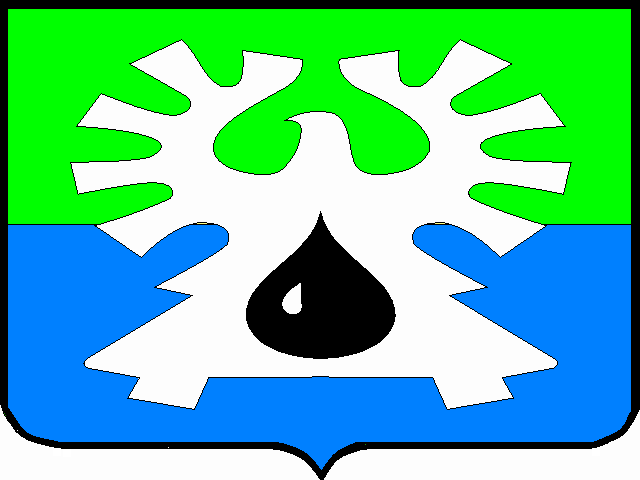         МУНИЦИПАЛЬНОЕ ОБРАЗОВАНИЕ ГОРОД УРАЙХанты- Мансийский автономный округ - ЮграАДМИНИСТРАЦИЯ ГОРОДА УРАЙУПРАВЛЕНИЕ ОБРАЗОВАНИЯМуниципальное бюджетное дошкольное образовательное учреждениецентр развития ребенка - детский сад № 19 «Радость»628284, микрорайон 3, дом . Урай                     тел./факс (34676) 3-10-13Ханты-Мансийский автономный  округ-Югра,                         ОКПО 33583889       Тюменская область                                                                     ИНН 8606003903                                                                                                                      КПП 860601001                                                                 Выписка из приказаот «28» мая 2013 г                                                                           № 69Об утверждении решения  педагогического совета    В соответствии приказа МБДОУ детский сад № 19 «Радость» от 27.0352013 г. № 68,  во исполнение решения педагогического  совета от  28.05.2013 г.  приказываю:1.Утвердить решение педагогического совета от 28.05.2013 года по теме «Итоги модернизации основных проектных линий  МБДОУ центр развития ребенка детский сад  № 19  «Радость» за 2012- 2013 учебный год в соответствии федеральных государственных  требований».2.Одобрить  итоги результатов работы   2012- 2013 учебного года МБДОУ  детский сад № 19 «Радость» на хорошем уровне:2.1.Реализацию основной общеобразовательной Программы 2011 – 2013 гг.;-качество освоения   основной общеобразовательной Программы  в группах  МБДОУ  детский сад № 19 «Радость»  по развитию речи ОО «Коммуникация»,  формированию элементарных математических представлений ОО «Познание», по формированию представлений  детей о себе и о здоровом образе жизни, о правилах гигиены, охране здоровья ОО «Здоровье»,  по формированию гендерной, семейной принадлежности ОО «Социализация»;  - формирование у детей основных интегративных качеств, которые являются показателем его развития в личностном, интеллектуальном и физическом направлениях.	2.2.Организацию  экспериментальной и  инновационной  деятельности по темам:-«Социальное партнерство детского сада с  МБОУ СОШ №5 и МБОУ ДОД «ДШИ №2» по формированию гражданско – патриотической позиции у детей старшего дошкольного возраста».	5.  Контроль  за исполнением  приказа оставляю за собой. 	 Заведующий  МБДОУ                   Т. Н. Сапунова 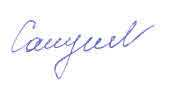 Гот. Корепина  Г.А., зам. зав. по ВМР  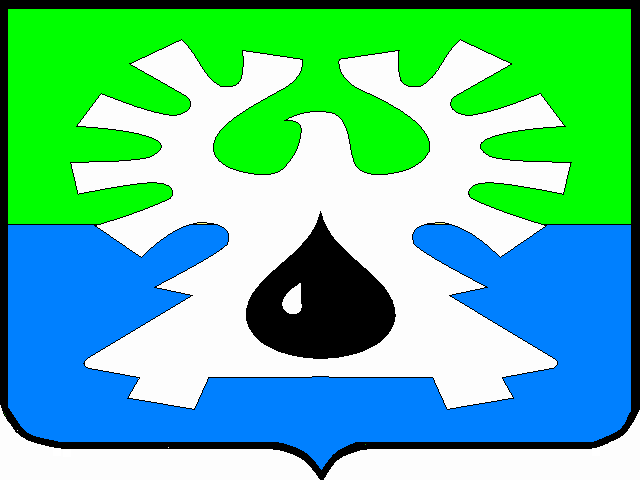 МУНИЦИПАЛЬНОЕ ОБРАЗОВАНИЕ ГОРОД УРАЙХанты- Мансийский автономный округ - ЮграАДМИНИСТРАЦИЯ ГОРОДА УРАЙУПРАВЛЕНИЕ ОБРАЗОВАНИЯМуниципальное бюджетное дошкольноеобразовательное учреждение«Детский сад № 19 «Радость»628284, микрорайон 3, дом . Урай	  тел./факс (34676) 3-10-13Ханты-Мансийский автономный округ-Югра,                         ОКПО 33583889       Тюменская область                                                                      ИНН 8606003903                                                                                                                                 КПП 860601001_____________________________________________________________________________Выписка из приказа от 11.06.2014 г.                                                                                                           №83Об утверждении решения педагогического совета  	В соответствии  приказа  МБДОУ  детский сад  № 19 «Радость» от  02.06.2014 г. № 75,  во исполнение  решения  педагогического  совета по теме  «Итоги модернизации основных проектных линий МБДОУ «Детский сад  № 19« Радость» за 2013 – 2014  учебный год в период введения  федеральных государственных образовательных стандартов»  от  03.06.2014 г.,приказываю:2. Одобрить  итоги результатов работы МБДОУ  детский сад № 19 «Радость» на хорошем уровне по итогам 2013- 2014 учебного года - 97%  воспитанников, усвоивших образовательную программу:2.1.Реализацию основной общеобразовательной Программы 2013 – 2014 гг.;- по освоению основных интегративных качеств во вторых младших, средних, старших группах; - достижений детьми подготовительных групп в виде целевых ориентиров; -качество освоения   основной общеобразовательной Программы  в группах  МБДОУ  детский сад № 19 «Радость»  по развитию речи ОО «Коммуникация»,  формированию элементарных математических представлений ОО «Познание», по формированию представлений  детей о себе и о здоровом образе жизни, о правилах гигиены, охране здоровья ОО «Здоровье»,  по формированию гендерной, семейной принадлежности ОО «Социализация»;  2.2.Организацию  экспериментальной и  инновационной  деятельности по темам:-во  вторых младших и средних группах  № 4,1,2,11 - апробирование  дидактического пособия «Детский календарь» Т.Н. Дороновой в режиме экспериментальной деятельности;- в старших и подготовительных группах - формированию модели  организационно - психолого – педагогических условий социального партнёрства  семьи и дошкольного образовательного учреждения, способствующих развитию детей дошкольного возраста в режиме инновационной деятельности. 2.3. Работу педагогов – специалистов (учителей-логопедов, педагога-психолога, музыкальных руководителей) по реализации Рабочей программы, как  нормативный  документ, определяющий  объем, порядок и  содержание изучения образовательной  области.2.4. Организацию   работы кружка «Играем в шахматы» в шахматно – шашечном  клубе  «Темп»  в подготовительных группах №10,7,  воспитатели Соловьева М.Ю., Карманова М.А., Жебрун О.Л., Невдах И.Ш. под руководством  Середина К.А..  по вариативной программе «Основы шахмат» с учетом книги Кайгородова Г.К. «Азбука шахмат».3.  В целях дальнейшего совершенствования воспитательно-образовательного процесса с детьми в период введения  Федерального  государственного  образовательного стандарта  следует определить следующие направления работы: 	3.1.Обеспечение охраны и укрепления физического и психического здоровья детей,  формирование у воспитанников  потребности  в двигательной активности  и физическом совершенствовании.	3.2. Обогащение  предметно – пространственной  среды  для максимального  обеспечения  реализации образовательного потенциала  пространства группы.3.3. Создание   единого   социокультурного   образовательного   пространства, в котором родители и воспитатели, взаимодействуя друг с другом, осуществляют развитие ребенка с учетом специфических форм работы:3.3.1. Во  вторых младших, средних, старших  группах - апробирование  дидактического пособия «Детский календарь» Т.Н. Дороновой в режиме экспериментальной деятельности;3.3.2. Формирование  модели  организационно - психолого – педагогических условий социального партнёрства  семьи и дошкольного образовательного учреждения, способствующих развитию детей дошкольного возраста в режиме инновационной деятельности.4.  Контроль   за исполнением  приказа оставляю за собой.         И.О. заведующего   МБДОУ                                           М.А. Ефимова Гот. Корепина  Г.А., зам. зав. по ВМР.